Form 4BUKTI KEGIATAN PEMBAHASAN PROPOSAL SKRIPSI/TUGAS AKHIR (Periode: _________________)Nama Mahasiswa		: ....................................................................NIM:......................Jurusan			: Pendidikan Bahasa InggrisJudul Proposal		: ................................................................................................................................................................................................................................................................................................................................................................................................................Pembahas I		: ....................................................................................................Pembahas II		: ....................................................................................................Dengan ini dinyatakan bahwa proposal *skripsi/tugas akhir  yang berjudul: ............................................................................................................................................................................................................................................................................................................................................................................................................................................................................................................................................................................................................................ ………………………………………………..Ditulis oleh: ........................................................................................NIM:...................................................Sudah layak/Belum layak (*) untuk diseminarkan.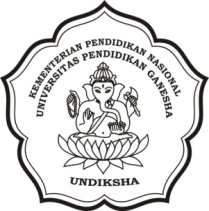 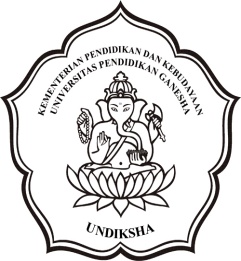 KEMENTERIAN PENDIDIKAN DAN KEBUDAYAANUNIVERSITAS PENDIDIKAN GANESHAFAKULTAS BAHASA DAN SENIJURUSAN PENDIDIKAN BAHASA INGGRISJalan Ahmad Yani 67 Singaraja, BaliTelepon: (0362) 21541, Fax: (0362) 27561Laman: www.undiksha.ac.id No.Hari/Tanggal KegiatanMateri PembahasanSaran-saran PembahasTindak LanjutTanda Tangan PembahasNo.Hari/Tanggal KegiatanMateri PembahasanSaran-saran PembahasKendaladanSolusiTanda Tangan PembahasPembahas I    _________________________________              NIPPembahas II    _________________________________               NIPMengetahuiKetua Jurusan Pendidikan Bahasa InggrisMade Hery Santosa, S.Pd., M.Pd., Ph.D.                                                                    NIP.197910232003121001MengetahuiKetua Jurusan Pendidikan Bahasa InggrisMade Hery Santosa, S.Pd., M.Pd., Ph.D.                                                                    NIP.197910232003121001